Nasz znak: DE-02/07/2023                                                                                  Lubsko dnia 17.07.2023r.Zapytanie ofertowe - Odtworzenie drogi ul. Poznańskiej w LubskuProwadzone zgodnie z Regulaminem, który określa zasady i tryb udzielania zamówień przez 
Lubskie Wodociągi i Kanalizacja Spółka z o. o. z siedzibą w Lubsku.Lubskie Wodociągi i Kanalizacja Sp. z o.o. zwanym dalej Zamawiającym, zaprasza do składania ofertNa Odtworzenie drogi ul. Poznańskiej w Lubsku z podziałem na części:Część I -  odtworzenia drogi w ul. Poznańskiej w Lubsku – wykonanie podbudowy;Część II -  odtworzenia drogi w ul. Poznańskiej w Lubsku – wykonanie nawierzchni drogi;z możliwością negocjacji.Informacje dotyczące zamawiającego:Lubskie Wodociągi i Kanalizacja Spółka z o. o.adres: 68-300 Lubsko, ul. Paderewskiego 20tel. (68) 372 19 82, fax (68) 372 19 82NIP 928 206 38 25, REGON 080487020KRS Nr 0000371990  Sąd Rejonowy w Zielonej GórzeKonto bankowe: PKO Bank Polski nr 44102054020000010203440294.Kapitał zakładowy: 13 695 500 złBiuletyn informacji Publicznej: www.lwik.lubsko.pl                                                                                                                                                                       Godziny pracy: od poniedziałku do piątku w godz. od 7.00 do 15.00Warunki udziału w postępowaniu:Udzielenie zamówienia mogą ubiegać się Wykonawcy, którzy spełniają warunki udziału w postępowaniu i zostali zaproszeni do złożenia oferty:  posiadania kompetencji lub uprawnień do prowadzenia określonej działalności zawodowej, o ile wynika to z odrębnych przepisów,sytuacji ekonomicznej lub finansowej,zdolności technicznej lub zawodowej. Nie zalegają z zapłatą podatków i składek na ubezpieczenia społeczne, nie znajdują się                   w upadłości lub likwidacji.W celu potwierdzenia spełniania warunków udziału w postępowaniu, wykonawcy składają oświadczenia wg wzoru stanowiącego załącznik nr 3 do zapytania. Ponadto wykonawca będzie zobowiązany do załączenia dla Części I i Części II- przed podpisaniem umowy, przedłoży dla Zamawiającego wypełniony i podpisany kosztorys ofertowy sporządzony na podstawie przedmiarów robót załączonego do Zap. Ofert. (załączniki nr  4 do  zapytania ofertowego  dla Części I, i załącznik  4a  do zapytania ofertowego  dla Części II)Informacje dotyczące zamówienia:Opis przedmiotu zamówienia;Lokalizacja – województwo Lubuskie, powiat  Żarski, gmina Lubsko: Obręb ewid. 081106_4.0001 LUBSKO działka ewid. nr 110, 111, 112/1, 212- ul. Poznańska działka ewid. nr 162/1, 162/2 – ul. Szpitalna działka ewid. nr 5/1 – ul. Moniuszki działka ewid. nr 224/5 – ul. Pokoju 3.1.1. Część I -  odtworzenia drogi w ul. Poznańskiej w Lubsku – wykonanie podbudowyOpis przedmiotu zamówieniaPrzedmiotem niniejszego zamówienia jest wykonanie odtworzenia drogi w ul. Poznańskiej w Lubsku.W ramach inwestycji przewiduje się wykonanie następujących robót rozbiórkowych i budowlanych:Roboty przygotowawcze i rozbiórkowe:Rozbiórka krawężników granitowych i betonowych na ławie betonowejRozbiórka nawierzchni bitumicznej wraz z podbudową Rozbiórka istniejących wpustówRoboty ziemne i podbudowy – w miejscach po odtworzeniach po sieciachMechaniczne profilowanie i zagęszczeniach podłoża pod warstwy konstrukcyjnePodbudowa z gruntu stabilizowanego cementemPodbudowa zasadnicza z kruszywa łamanegoOdwodnienieRozbiórka nawierzchni bitumicznej wraz z podbudową z wywozem materiału z rozbiórki wraz z kosztami utylizacji i składowania (dla wpustów, studni i przykanalików deszczowych).Roboty ziemne wykonywane koparkami podsiębiernymi z transportem urobku na.  wykop pod nowe przykanaliki, wykopy pod wpusty, wykop pod studnię kanalizacyjną. Nadmiar urobku zbędny do zasypania, do wywozu na składowisko Wykonawcy.Podbudowa pod wpusty z gruntu stabilizowanego cementem z osadnikiem i kratą wraz z montażemStudzienki ściekowe z gotowych elementów betonowe z osadnikiem i kratą wraz                           z montażemKanały rurowe - podłoża z materiałów sypkich o grubościKanały z rur PVC łączonych na wciskZasypywanie wykopówelementy ulicKrawężniki granitowe z odzysku (nieregularne wymiary) z wykonaniem ław betonowych z oporem z betonu. Na wjazdach i przejściach dla pieszych ustawić jako obniżone.Szczegółowy opis przedmiotu zamówienia znajduje się w załącznikach 4, 5, 6 ( rys. 1, 1.1, 2) do Zapytania ofertowego (w tym opis techniczny, rysunki, szkice, specyfikacja techniczna wykonania i odbioru robót, poglądowy przedmiar robót).3.1.2. Część II -  odtworzenia drogi w ul. Poznańskiej w Lubsku – wykonanie nawierzchni drogi.W ramach inwestycji przewiduje się wykonanie następujących robót rozbiórkowych                                                  i budowlanych:Roboty przygotowawcze i rozbiórkoweRoboty pomiarowe przy liniowych robotach ziemnychFrezowanie korekcyjne nawierzchni bitumicznej o gr. do 4 cm z wywozem materiału                       z rozbiórki na składowisko WykonawcyNawierzchnieOczyszczenie mechaniczne nawierzchni drogowych bitumicznychSkropienie asfaltem nawierzchni drogowychWarstwa wyrównawcza z betonu asfaltowegoUłożenie geosiatki przeciwspękaniowejNawierzchnia z mieszanek mineralno-bitumicznychUrządzenia obceRegulacja pionowa studzienek dla zaworów wodociągowych i gazowych z wymianą skrzynek zasuwRegulacja pionowa studzienek dla włazów kanałowychRoboty wykończeniowe i oznakowaniePobocza z materiału z rozbiórki nawierzchni szutrowej.Szczegółowy opis przedmiotu zamówienia znajduje się w załącznikach  4b, 5, 6 ( rys. 1, 1.1, 2)  do Zapytania ofertowego (w tym opis techniczny, rysunki, szkice, specyfikacja techniczna wykonania i odbioru robót, poglądowy przedmiar robót).Informacja o przewidywanych zamówieniach uzupełniających, ofertach częściowych i ofertach wariantowych;Zamawiający przewiduje udzielenie zamówień uzupełniających, których wartość wraz z    zamówieniem podstawowym nie może przekroczyć kwoty 30.000 euro netto.Zamawiający dopuszcza składania ofert częściowych.Zamawiający nie dopuszcza składania ofert wariantowych.Nomenklatura Wspólnego Słownika Zamówień - Nazwy i Kody CPV:przedmiot główny:45100000-8 	Przygotowanie terenu pod budowę45233120-6 	Roboty w zakresie budowy drógInformacja dotycząca zamówienia;Zamawiający wymaga realizacji zamówienia:w części I zamówienia w okresie od dnia podpisania umowy do 16 października 2023r.,w części II zamówienia od dnia podpisania protokołu odbioru końcowego części I zamówienia, do 15 listopada 2023r. Informacje dotyczące realizacji zamówienia zawarto także w załączniku nr 2 (Wzór umowy dotycząca części I zamówienia) oraz załączniku 2a (Wzór umowy dotycząca części II zamówienia) ,. Załączniki stanowią integralną część zapytania ofertowego. Sposób przygotowania oferty;Wykonawca może złożyć jedną ofertę na jedną lub dwie część zamówienia tj. na:CZĘŚĆ I – odtworzenia drogi w ul. Poznańskiej w Lubsku – wykonanie podbudowy Lub/iCZĘŚĆ II – odtworzenia drogi w ul. Poznańskiej w Lubsku – wykonanie nawierzchni.Ofertę należy sporządzić w języku polskim na wzorze określonym w załączniku nr 1 do niniejszego zapytania ofertowego wraz z wszelkimi wymaganymi oświadczeniami i dokumentami, wykonawca ponosi koszty związane z przygotowaniem i złożeniem oferty, Sposób składania oferty.Ofertę należy złożyć na formularzu ofertowym (załącznik nr 1 do zapytania ofertowego)                w języku polskim.Ofertę przesłać za pomocą platformy zakupowej:https://platformazakupowa.pl/pn/lwik.lubsko 
do dnia 01.08.2023r do godz. 10:00.Termin związania ofertą w przedmiotowym postępowaniu wynosi 30 dni. Bieg terminu związania ofertą rozpoczyna się wraz z upływem terminu składania ofert. Rozpatrzenie ofert nastąpi w dniu 01.08.2023r. o godz.11:00W przypadku potrzeby wyjaśnień lub zapytań osobą do  kontaktu ze strony zamawiającego jest: Waldemar Szylko:,  e-mail: w.szylko@lwik.lubsko.pl         Zamawiający wyśle informację o wyborze najkorzystniejszej oferty do wszystkich wykonawców, którzy wzięli udział w postępowaniu i złożyli oferty,Do Wykonawcy, którego oferta okaże się najkorzystniejsza zostanie skierowane zaproszenie do zawarcia umowy na realizację zamówienia.  Kryterium wyboru oferty:          Dla:CZĘŚĆ I  i dla  CZĘŚCI IIKryterium oceny ofert przyjęte w niniejszym postępowaniu oraz jego znaczenie:„CENA”: 60%„GWARANCJA”: 40%W kryterium, o którym mowa w pkt. 4.1 zapytania ofertowego, oferty będą oceniane:najniższej cenynajdłuższej gwarancji spośród niepodlegających odrzuceniu ofertOferta wypełniająca w najwyższym stopniu wymagania określone w powyższym kryterium otrzyma maksymalną liczbę punktów. Pozostałym wykonawcom, wypełniającym wymagania kryterialne przypisana zostanie odpowiednio mniejsza (proporcjonalnie mniejsza) liczba punktów. Wynik będzie traktowany jako wartość punktowa oferty.Ocena punktowa kryterium zostanie dokonana z zaokrągleniem do dwóch miejsc po przecinku, przy czym końcówkę poniżej 0,005 punktu pomija się, a końcówkę 0,005 punktu i wyższą zaokrągla się do 0,01 punktu.W przypadku kryterium „CENA", ocena punktowa ofert dokonana zostanie zgodnie z formułą:                                                 C min                                  Pi = ---------------------- X  60                                                C of .ocen.gdzie:Pi - ilość punktów w kryterium „CENA" przyznanych ofercie ocenianej (w zaokrągleniu do  dwóch miejsc po przecinku}.C min - najniższa cena (brutto) spośród złożonych i nieodrzuconych ofert.C of. ocen— cena (brutto) oferty ocenianej.W przypadku kryterium „GWARANCJA" oferta otrzyma ilość punktów w zależności od długości zaproponowanego przez Wykonawcę terminu gwarancji jakości, przy czym termin ten nie może być krótszy niż 36 miesięcy i dłuższy niż 60 miesięcy.                                     G of. ocen -36                  P2 = ------------------------ X   40                                      60 - 36gdzie:P2 - ilość punktów w kryterium „GWARANCJA" (w zaokrągleniu do dwóch miejsc po przecinku).G of.ocen - okres gwarancji wyrażony w miesiącach w ofercie ocenianej. 60-36 - długość przedziału określającego dopuszczalne limity okresu gwarancji określone przez Zamawiającego.Jeśli podany w ofercie termin gwarancji będzie wynosił więcej niż 60 m-cy, zamawiający przyzna takiej ofercie jedynie maksymalny limit punktów przewidzianych w ramach tego kryterium. W przypadku gdy wykonawca nie zaproponuje żadnego okresu gwarancji lub będzie on wynosił mniej niż 36 m-cy wówczas zamawiający dokona odrzucenia takiej oferty jako niezgodnej z treścią zapytania ofertowego.Dokonując ostatecznej oceny danej oferty, zamawiający zsumuje oceny cząstkowe uzyskane przez tę ofertę w ramach poszczególnych kryteriów:                                                              P = P1 + P2gdzie:P - suma punktów (w zaokrągleniu do dwóch miejsc po przecinku)P1 - ilość punktów w kryterium „CENA"P2 - ilość punktów w kryterium „GWARANCJA"Realizacja zamówienia zostanie powierzona wykonawcy, który uzyska najwyższą łączną ilość punktów.Informacje dotyczące gwarancji;                                                                                                   Zamawiający żąda minimum 36 - miesięcznego okresu gwarancji, licząc od dnia podpisania ostatniego protokołu odbioru przedmiotu zamówienia, na wykonane roboty, zamontowane urządzenia i wbudowane materiały. Maksymalny okres gwarancji 60 miesięcy.Upublicznienie zapytania ofertowego;                                   Niniejsze zapytanie ofertowe zostało opublikowane na stronie LWiK Sp. z o.o. www.lwik.lubsko.pl, na platformiezakupowej( adres podany w pkt. 3.6) oraz zostało rozesłane w formie zaproszenia do specjalistycznych firm. 7. Inne postanowienia;7.1. Niniejsze zapytanie ofertowe ma na celu spełnienie zasady konkurencyjności przy zachowaniu zasad uczciwej konkurencji i równego traktowania wykonawców. 7.2. Jeżeli Wykonawca złoży ofertę z błędem lub nie złoży z ofertą wymaganych pełnomocnictw, dokumentów i oświadczeń potwierdzających spełnienie warunków udziału w postepowaniu albo złoży je wadliwe lub niekompletne - Zamawiający jednokrotnie wezwie, w wyznaczonym przez siebie czasie, do ich złożenia, uzupełnienia bądź poprawy. Oferta nie może podlegać zmianie co do ceny, za wyjątkiem konsekwencji poprawienia oczywistych omyłek rachunkowych. 7.3. Zamawiający zastrzega sobie prawo do unieważnienia postępowania w przypadku, gdy jego dalsze prowadzenie lub zawarcie umowy nie będzie leżało w interesie publicznym czego nie można było przewidzieć, lub gdy obarczone będzie wadą uniemożliwiającą zawarcie ważnej umowy. 7.4. Zamawiający zastrzega sobie również prawo unieważnienia postępowania bez podania przyczyny. Z tego tytułu nie przysługuje oferentowi zwrot środków za przygotowanie i złożenie oferty. Integralną częścią niniejszego zapytania ofertowego są załączniki:Załącznik nr 1 –    Formularz ofertowy;                                                                                                    Załącznik Nr 1a – Kosztorys ofertowy dotycząca Części I zamówieniaZałącznik Nr 1b – Kosztorys ofertowy dotycząca Części II zamówieniaZałącznik nr 2 –    Wzór umowy dotycząca Części I zamówieniaZałącznik nr 2a – Wzór umowy dotycząca Części I zamówieniaZałącznik nr 3 –   Oświadczenie wykonawcy.Załącznik nr 4 -    Poglądowy przedmiar robót dla Części I.Załącznik nr 4a – Poglądowy przedmiar robót dla Części II.Załącznik nr 5 –   Specyfikacja techniczna wykonania i odbioru robót.Załącznik nr 6 –   Mapy (rys. nr 1, rys. nr 1.1, rys nr 2) Sporządził: Waldemar Szylko-                                                Zatwierdził: Roman Żaczyk-                                                                                                                                             -Kierownik DE w LWiK Sp. z o.o.                                            -Prezes LWiK Sp. z o.o.     4  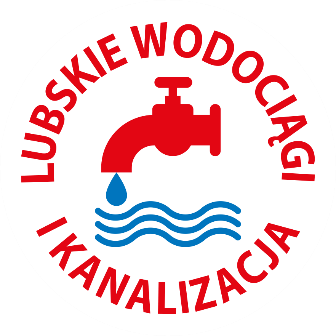 Lubskie Wodociągi i Kanalizacja Sp. z o.o.ul. Paderewskiego 20, 68-300 lubsko●Tel./fax 683721982 ●http://lwik.lubsko.pl ●e-mail:lwik@lubsko.pl